IMPLEMENTASI GEOLOCATION UNTUK MENDETEKSI LOKASI PADA APLIKASI JASABOX BERBASIS WEBOlehNama : Steven KurniawanNIM : 55150227SkripsiDiajukan sebagai salah satu syaratUntuk memperoleh gelar Sarjana KomputerProgram Studi Teknik Informatika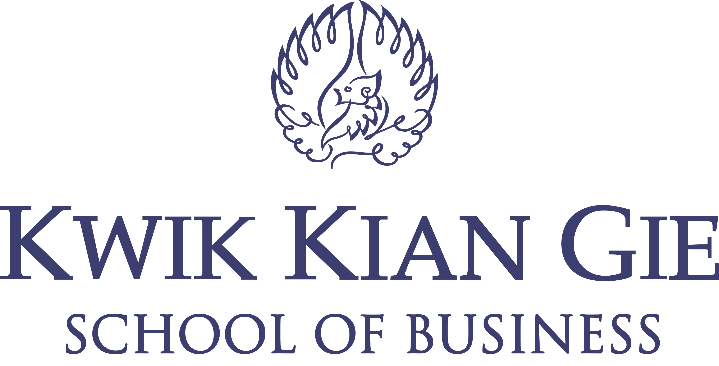 INSTITUT BISNIS DAN INFORMATIKA KWIK KIAN GIEJAKARTAJANUARI 2019